St. Andrew’s Church, Hope Bowdler  SO475924 A Wildlife Survey by Strettons Area Community Wildlife Group (SACWG)Report by Caroline Uff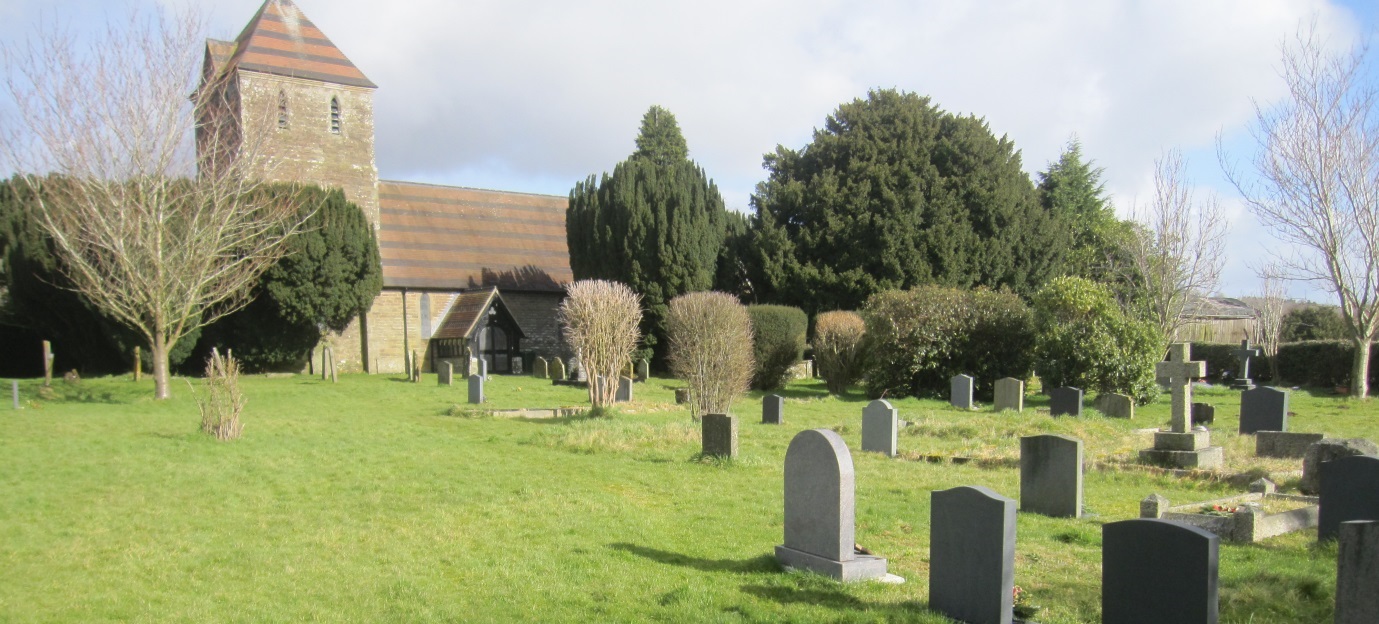 IntroductionSt. Andrew’s Church is situated in the centre of the village of Hope Bowdler.  It has quite a large churchyard, largely surrounded by hedges with only a short section of wall. Two previous surveys were available. A vegetation survey by John Thompson in 1999, and a tree survey by Peter Norman in 2000.Survey detailsOn 11th July,2014, members of SACWG were joined by Members of Caring for God’s Acre as well as several visiting specialists, Hilary Wallace (botany),  Keith Fowler, (hemiptera) and Jim Cresswell (general invertebrates)  to assess the site.  An earlier visit 4th June was abandoned due to heavy rain.  Flora:  Species were recorded from a general walkover. Diversity was assessed in one or two quadrats (2x2m). Data were used to trial a ‘churchyard companion’ being developed by CfGA which aimed to classify the type of grassland present.  Ferns on the walls and trees were also identified and the existing maps  from 1999 and 2000 were checked. Mammals: a baited hedgehog tunnel was left for two nights to collect mammal footprints. Tracks and signs of other mammals were also recorded. Bats were not assessed.Birds: Any birds seen or heard within churchyard were recorded.  Those seen in flight were only recorded if it seemed likely they were using the site.  Signs of nesting were noted.Invertebrates:  Any species encountered or netted within the churchyard were identified as far as possible. Reptile mats: Two mats (felt roofing tiles) were left in situ for approx 1 month around the period of the visit to act as refuges for reptiles.Results and commentsOne hundred and twenty one species were recorded – the full list is given at the end.  The churchyard has both open and shaded areas, with the main path being densely shaded by an avenue of Yew trees.  It was good to see an area of grassland in the southern section which was left uncut to allow flowering.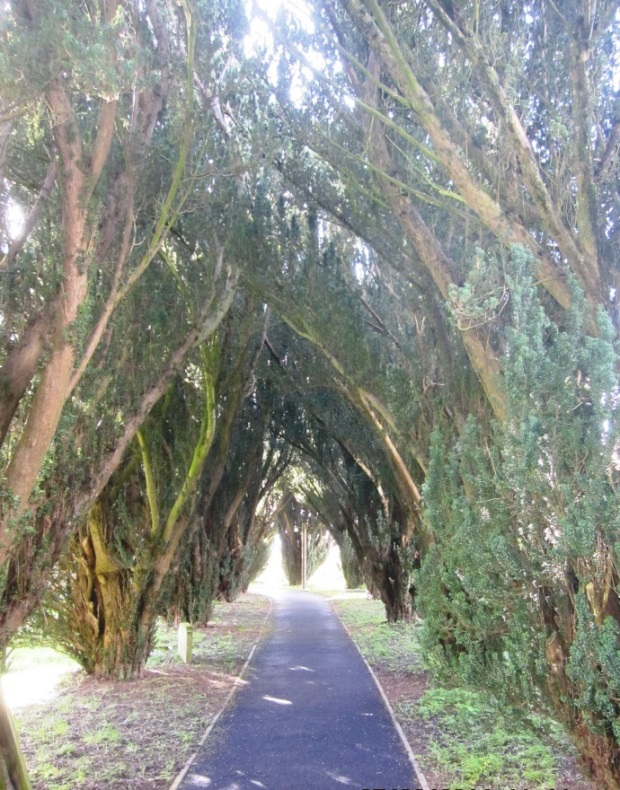 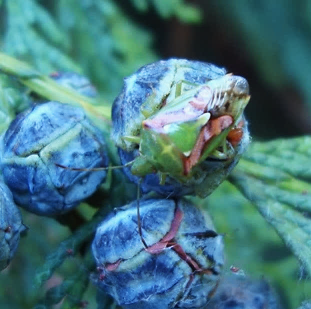 John Thompson’s sketch map (below) from 1999 remains relevant today.  Many of the nice grassland species such as harebell, ladies bedstraw and heath bedstraw still survive despite regular mowing. Providing grass clippings are removed these species are likely to persist.  However, these much loved and increasingly uncommon meadow species would benefit and may even spread if allowed to flower and set seed some years.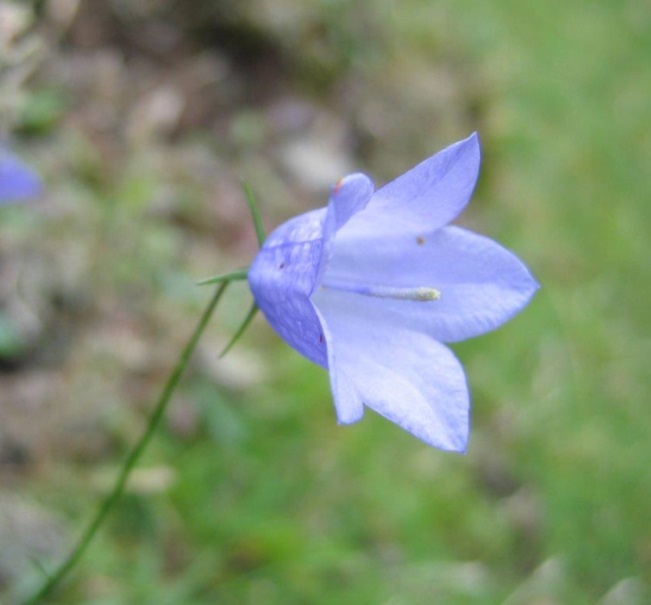 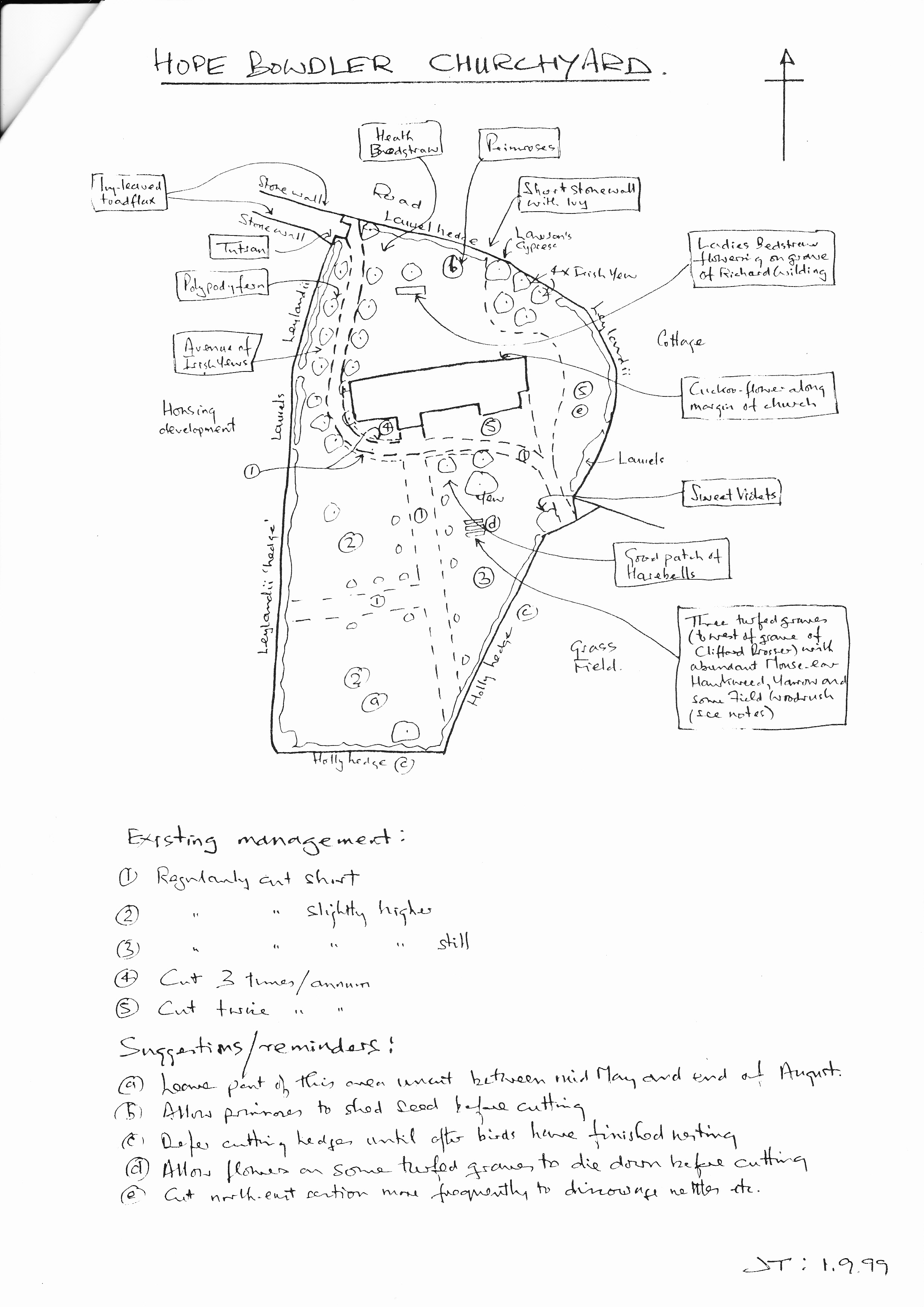 A small sunny area in the southern part of the churchyard was left uncut and this had good grassland diversity and included indicator species of old meadows.  It appeared that this section was left uncut all year round, providing seed heads for birds and over-wintering insects.  If it is felt that this patch of  grassland is starting to get more course (as sometimes happens with repeated late or no cuts), an earlier cut every few years will not harm the plants which are perennials. Traditional hay meadows, would have been cut varying times from July onwards, depending upon the weather. Management advice given in Thompson’s 1999 survey is still appropriate. Details of managing longer grassland can also be downloaded for free from the ‘managing churchyards &burial grounds’ action pack available from the Caring for God’s Acre website http://www.caringforgodsacre.org.uk/In the south eastern section (marked as ‘3’ on the map) there have been a number of new, mainly exotic shrubs planted which are around 2-3 m high.  Shrubs planted in groups provide good shelter, food and nest sites for birds such as the house sparrows recorded here. 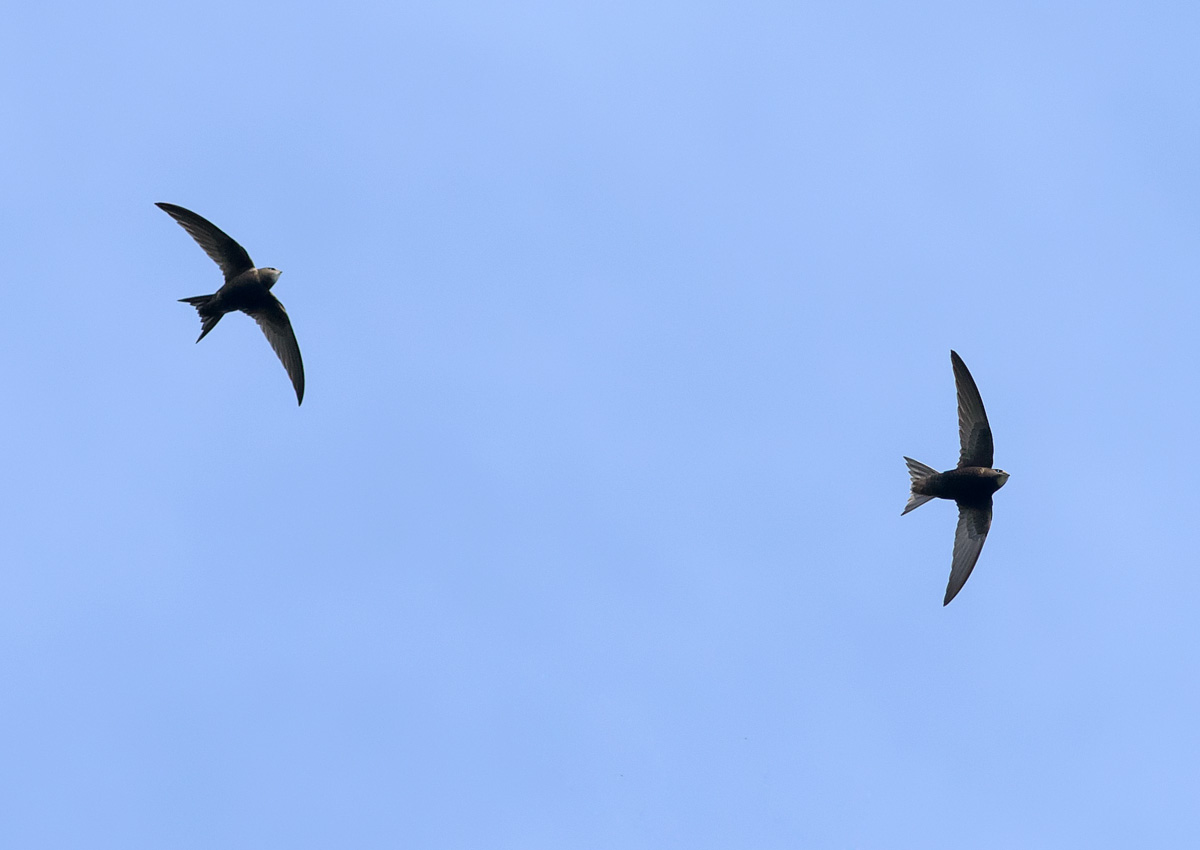 Swifts are a species of conservation concern as their numbers have declined rapidly in recent years. Loss of nest sites due to modern building techniques is thought to be a contributing factor, and churches such as Hope Bowdler are often valuable nesting sites. It is important to look after these sites and ask for advice if any building works are planned for the roof -  the   Shropshire swift group can be contacted at  http://www.shropshireswifts.org.uk/  Plants recorded 2014 (English names used where possible)Animals recorded 2014 (English names used where possible)# Species notedCommentsGround Flora53Although mostly mown quite short it is still possible to identify some moderately diverse areas of grassland which contain species typical of old flower rich meadows. Such grasslands are becoming increasing rare in our countryside. Species worthy of note include harebell, lady’s bedstraw, mouse-ear hawkweed, meadow vetchling and yellow oat grass. The position of some of these species are shown on the mapTrees and shrubs10The over-arching avenue of Irish yews lining the path is very striking. There is a healthy Holly Hedge.  The Lawson’s cypress hedge along the western boundary was noted in 2000 by Norman to be 6m high and unmanageable. It has now been reduced to a well maintained 1m high hedge. There appear to have been several recent plantings of non-native ornamental shrubs.Birds9Swifts were active around the church tower and presumed to have nested as there appeared to be a dead fledgling caught up near the top of the tower. There were also at least 3 house sparrow nests.Insects etc.48There were 2 observations worthy of note.  There was a communal nest of the solitary mining bee, Andrena carantonica on the bank by the path to the lychgate.  Nearby on a Cypress tree was a Juniper Shieldbug.  This bug used to be very rare in UK, but is increasing its range across the country and often found, as this one, on cypress trees.   Mammals1Although it was not possible to be 100% certain, the footprints collected in the tunnel appeared to belong to a polecat. Reptiles0Grassland TypeSemi-improved neutral grassland of moderate species richness using criteria from CfGA’s churchyard companion.GroupPlant nameFernsMale fernFlowersBedstraw, lady'sFlowersBrambleFlowersButtercup, creepingFlowersCat's-earFlowersCelandine, greaterFlowersCleaversFlowersClover, whiteFlowersCow parsleyFlowersDaisyFlowersDandelionsFlowersFox and cubsFlowersGarlic mustardFlowersGround elderFlowersGround ivyFlowersHarebellFlowersHawkbit, autumnFlowersHawkweed, mouse-earFlowersHerb-RobertFlowersHogweedFlowersHonestyFlowersIvyFlowersMallow, common/muskFlowersMouse-ear, commonFlowersNipplewortFlowersOxeye daisyFlowersPlantain, ribwortFlowersPrimroseFlowersSelfhealFlowersSorrel, commonFlowersSow Thistle, smoothFlowersSpeedwell, germander FlowersStinging nettleFlowersStrawberry, barrenFlowersStrawberry, wildFlowersVetch, commonFlowersVetchling, meadowFlowersWood avensFlowersWood-rush, fieldFlowersYarrowGroupPlant nameGrassesBent grassGrassesBrome, barrenGrassesCock's foot grassGrassesFescue redGrassesFoxtail, meadowGrassesMeadow grass, smoothGrassesOat-grass, falseGrassesOat-grass, yellowGrassesRye grass, perennialGrassesSweet Vernal GrassGrassesYorkshire-fogMossesseveralTrees and ShrubsBerberisTrees and ShrubsCherryTrees and ShrubsCypress, LawsonsTrees and ShrubsElderTrees and ShrubsHawthornTrees and ShrubsHollyTrees and ShrubsPhiladelphusTrees and ShrubsRhododendronTrees and ShrubsYew (Irish and English)GroupAnimal nameBirdGoldfinchBirdGreat titBirdHouse MartinBirdHouse Sparrow (3+ nests)BirdJackdawBirdStarlingBirdSwallowBirdSwift (nest)BirdWood pigeonMammalPolecat (footprints)Arachnids (Spiders etc)Garden spiderArachnids (Spiders etc)harvestman, Dicranopalpus ramosusColeoptera (Beetles)soldier beetle, Rhagonycha fulvaColeoptera (Beetles)beetle, Anthrenus fuscusColeoptera (Beetles)beetle, Lagria hirta Coleoptera (Beetles)beetle, Oedemira nobilisColeoptera (Beetles)ladybird, 14-spot Diptera (Flies)soldier fly, Chloromyia formosaDiptera (Flies)soldier fly, Pachygaster leachiiDiptera (Flies)hoverfly, Helophilus pendulusDiptera (Flies)hoverfly, Syritta pipiensDiptera (Flies)hoverfly, Episyrphus balteatusHemiptera (bugs)Anthocoris nemorumHemiptera (bugs)Common froghopperHemiptera (bugs)Cicadula sp.Hemiptera (bugs)Euscelis incisusHemiptera (bugs)Megophthalmus scabripennisHemiptera (bugs)Acetropis gimmerthaliiHemiptera (bugs)Campyloneura virgulaHemiptera (bugs)Closterotomus norwegicusHemiptera (bugs)Liocoris tripustulatusHemiptera (bugs)Stenodema calcarataHemiptera (bugs)Stenotus binotatusHemiptera (bugs)Cacopsylla peregrinaHemiptera (bugs)shieldbug, Green Hemiptera (bugs)shieldbug, Juniper Hymenoptera (Ants, bees and wasps)solitary beeHymenoptera (Ants, bees and wasps)solitary wasp, Ancistrocerus nigricornisHymenoptera (Ants, bees and wasps)solitary wasp, Crossocerus podagricusHymenoptera (Ants, bees and wasps)solitary wasp, Passaloecus singularis Hymenoptera (Ants, bees and wasps)mining bee, Lasioglossum calceatumHymenoptera (Ants, bees and wasps)mining bee, Lasioglossum cupromicansHymenoptera (Ants, bees and wasps)ant, Myrmica scabrinodisHymenoptera (Ants, bees and wasps)ant, Myrmica ruginodisHymenoptera (Ants, bees and wasps)bumblebee, common carderHymenoptera (Ants, bees and wasps)Common waspHymenoptera (Ants, bees and wasps)Tree waspHymenoptera (Ants, bees and wasps)ant,Yellow meadow Lepidoptera (Butterflies and moths)micromoth, Agriphila straminellaLepidoptera (Butterflies and moths)butterfly, commaLepidoptera (Butterflies and moths)butterfly, gatekeeperLepidoptera (Butterflies and moths)butterfly, large whiteLepidoptera (Butterflies and moths)butterfly, meadow brownLepidoptera (Butterflies and moths)butterfly, ringletLepidoptera (Butterflies and moths)butterfly, small tortoiseshellLepidoptera (Butterflies and moths)moth, marbled beauty caterpillar (a lichen feeder) Orthoptera (Grasshoppers etc.)grasshopper, Common green